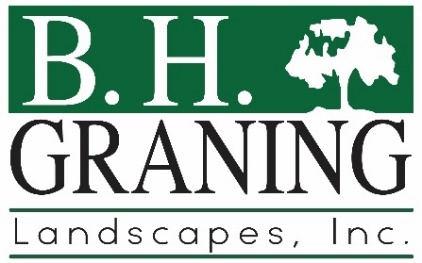 Design    Build    Manage64 Bella Rd, Sylva, NC 28779    /    68 N. Main Street, Canton, NC 28716Phone (828)586-8303 / (828)492-0837Position Available: Crew LeaderDepartment: MaintenanceABOUT THE ROLE: As a B. H. Graning Landscapes Maintenance Crew Leader, you will be responsible for overseeing and managing a team of crew members while ensuring the successful completion of various landscaping projects. Your expertise in operating tools and equipment, leading a crew, and providing exceptional customer service will be essential in this role. This position reports directly to the Maintenance Operations Manager and follows set schedules daily. The ideal candidate will be a self-driven, disciplined, and focused professional with a minimum of one year of experience in the landscape industry.KEY RESPONSIBILITIES & REQUIREMENTS:Provide maintenance of hardscape and softscape according to design specifications.Must possess skill in reading landscape plans. Demonstrate knowledge of plants, trees, and landscape materials.Submit daily timesheets and use technology for time management. Submit daily activities and record materials for billing. Maintain truck and trailer standardization and cleanliness. Interact professionally with customers, employees, and others. Ability to train and coach. Operate equipment and tools such as excavator, skid steer and all mowers and hand power tools. Perform physical labor daily. Work hard, be productive, and possess a positive attitude. WHAT WE OFFER:Competitive salary $16-20 hourly, based on experience. Preference for individuals with driver’s license.Opportunity to work with an established company in the landscaping industry.A supportive and collaborative work environmentOpportunities for growth and advancement within the companyIf you're ready to take on this challenging and rewarding role, we would love to hear from you! Apply today and become a part of the B. H. Graning Landscapes, Inc. team.To apply, please submit your resume and cover letter to info@bhglandscapes.com or visit our website at bhglandscapes.com/apply B. H. Graning Landscapes, Inc. is an equal opportunity employer committed to diversity and inclusion in the workplace.